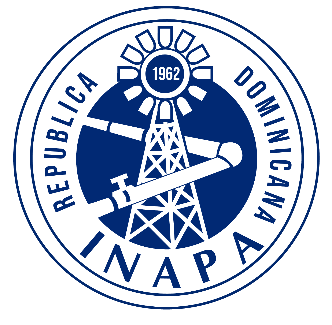 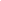 Informe de Seguimiento y EvaluaciónPLAN OPERATIVO ANUAL (Cuarto Trimestre 2022)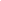 DIRECCIÓN PLANIFICACIÓN Y DESARROLLOCONTENIDOINTRODUCCIÓNEl Instituto Nacional de Aguas y Alcantarillados (INAPA) a fin de garantizar los lineamientos establecidos en el Plan Estratégico Institucional, formula cada año su Plan Operativo Anual (POA), en el cual se establecen los objetivos y las actividades que las distintas áreas de la institución se proponen llevar a cabo en el período de un año, para alcanzar una misión en común: llevar agua potable y saneamiento a cada hogar dominicano.Cada una de las direcciones de la institución establece las actividades que llevarán a cabo durante el año 2022, bajo el firme propósito de lograr sus objetivos con eficiencia, eficacia y transparencia, alineadas a las prioridades identificadas.Dentro de las áreas que componen el INAPA y colaboran para el cumplimiento de los indicadores establecidos en el POA institucional, se encuentran: Oficina de Acceso a la Información, Departamento Jurídico, Departamento de Revisión y Control, Dirección de Recursos Humanos, Dirección de Tecnología de la Información y Comunicaciones, Dirección Financiera, Dirección Administrativa, Dirección de Calidad del Agua, Dirección de Programas y Proyectos Especiales, Dirección de Supervisión y Fiscalización de Obras, Dirección de Ingeniería, Dirección Comercial, Dirección de Operaciones, Dirección de Tratamiento del Agua, Dirección de Desarrollo Provincial, Departamento de Comunicaciones, Departamento de Estadísticas y Dirección de Planificación y Desarrollo.En virtud de lo establecido durante la elaboración del POA, la Dirección de Planificación y Desarrollo, apoyada en las informaciones suministradas por las diferentes direcciones, realiza el monitoreo y seguimiento a los indicadores definidos, los cuales presenta a continuación en el informe correspondiente al Tercer Trimestre, con el objetivo de presentar los resultados de la ejecución de las metas programadas.Finalmente, este informe contiene los resultados generales obtenidos, señalando los aspectos metodológicos para el monitoreo y evaluación, lo formulado para el año 2022 y el nivel de ejecución de las áreas que conforman la institución para el período correspondiente octubre-diciembre del año en 2022.MARCO ESTRATÉGICO INSTITUCIONALMISIÓN: Contribuir a la salud y calidad de vida de la población bajo nuestra jurisdicción, a través de la prestación de los servicios de agua potable y saneamiento, conforme a lo establecido en la política del sistema de gestión.  VISIÓN:  Ser una institución líder por la calidad de los servicios de agua potable y saneamiento, brindados a la población bajo nuestra jurisdicción con una gestión innovadora, eficaz, eficiente, transparente y que impulsa el desarrollo del país.  VALORES: Vocación de servicio: Mantenemos una actitud de empatía, pasión y disposición, orientadas a satisfacer las necesidades de nuestros clientes.Confiabilidad: Estamos comprometidos a brindar el servicio de forma consistente con calidad y puntualidad, apegados a los valores éticos del servidor público.Eficacia: Logramos los resultados esperados conforme a lo planificado.Eficiencia: Trabajamos optimizando los recursos necesarios, para lograr que nuestros usuarios reciban el servicio oportunamente.Transparencia: Nos mostramos de manera veraz, abierta y fácil, expuestos al escrutinio público. Responsabilidad: Demostramos ser responsables con la sociedad y el medio ambiente. PLAN OPERATIVO ANUALEl Instituto Nacional de Aguas Potables y Alcantarillados INAPA, establece en su Plan Estratégico Institucional 2021-2024, enmarcados en 3 ejes estratégicos, las directrices que trazará la institución a mediano plazo, las cuales constituyen el punto de partida para la formulación del Plan Operativo Anual (POA).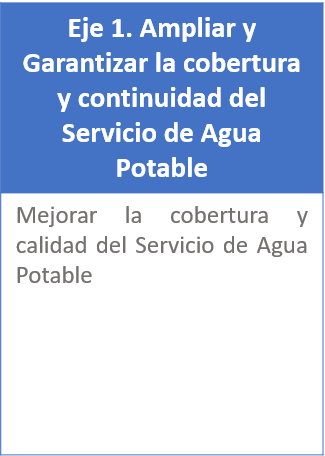 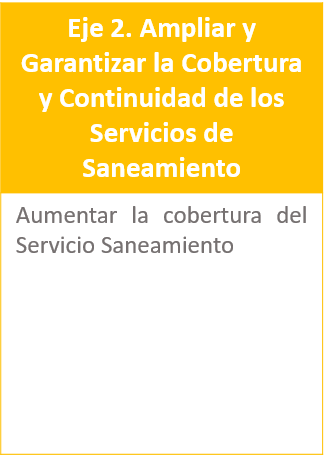 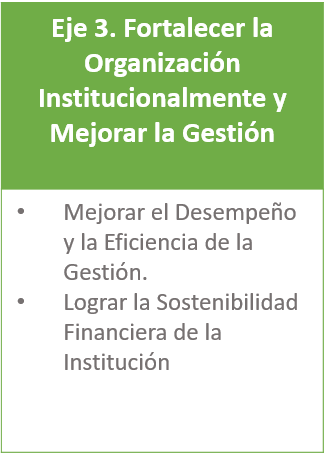 ASPECTOS METODOLÓGICOS PARA MONITOREO Y EVALUACIÓN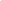 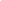 En este sentido, el INAPA, para el 2022 formuló su Plan Operativo Anual (POA) basado en los productos de las 18 áreas que conforman la institución, identificando unos 209 producto en total.Los resultados presentados en este informe fueron producto de una metodología que resalta la ejecución de la meta física de los productos programados en los insumos del Plan Operativo Anual (POA) elaborados por las áreas.Basado en la información reportada, el Departamento de Formulación, Monitoreo y Evaluación de Planes, Programas y Proyectos (DFMEPPP), consolidó las informaciones del avance de ejecución de las actividades conforme a las metas establecidas para cada producto programado en el año 2022.  En ese sentido, los avances mostrados en el presente informe se detallan para cada una de las áreas de la institución.Nivel de Avance = Promedio del nivel de avance de todos los productos programados    Luego de obtenida la valoración de las metas, se procede a clasificar las mismas de acuerdo con los colores del semáforo, según se muestra a continuación:Clasificación del porcentaje de ejecución de las metas del POAA continuación se muestra el avance de los Planes Operativos por área:Unidades Sustantivas u OperativasDirección de OperacionesEsta Dirección para el 4to trimestre del año presentó una programación total de 12 productos, de los cuales obtuvo un Avance General de 49.54%. Distribuyendo los principales productos del área conforme al cuadro siguiente, midiendo su avance por unidades:Dirección Comercial           La Dirección Comercial para el 4to trimestre del año presentó una programación total de 10 productos, de los cuales obtuvo un Avance General de 67.23%. A continuación, la principal producción del área:Dirección de Programas y Proyectos Especiales    Esta Dirección para el 4to trimestre del año presentó una programación total de 17 productos, de los cuales obtuvo un Avance General de 202.92%. A continuación, los principales productos del área midiendo su avance por unidades:División de Desarrollo ProvincialLa Dirección de Desarrollo Provincial para el 4to trimestre del año presentó una programación total de 6 productos, de los cuales obtuvo un Avance General de 82.33 %. A continuación, los principales productos del área:Dirección de Tratamiento del AguaLa Dirección de Tratamiento del Agua para el 4to trimestre del año presentó una programación total de 15 productos, de los cuales obtuvo un Avance General de 85%. A continuación, los principales productos del área:Dirección de Supervisión y Fiscalización de Obras Esta Dirección para el 4to trimestre del año presentó una programación total de 10 productos, de los cuales obtuvo un Avance General de 97%. A continuación, los principales productos del área midiendo su avance por unidades:Unidades Consultivas o AsesorasDirección de Recursos Humanos     Esta Dirección para el 4to trimestre del año presentó una programación total de 6 productos, de los cuales obtuvo un Avance General de 92 %. A continuación, los principales productos del área:Dirección de Calidad del Agua          Esta Dirección para el 4to trimestre del año presentó una programación total de 14 productos, de los cuales obtuvo un Avance General de 53.03%. A continuación, la principal producción del área:Dirección de Planificación y DesarrolloLa Dirección de Planificación y Desarrollo para el 4to trimestre del año presentó una programación total de 17 productos, de los cuales obtuvo un Avance General de 87%.  Presentando los principales productos del área conforme al cuadro siguiente:Oficina de Acceso a la Información     La Oficina de Acceso a la Información para el 4to trimestre del año presentó una programación total de 4 productos, de los cuales obtuvo un Avance General de 100%. A continuación, los principales productos del área:Departamento de Revisión y ControlEl Departamento de Revisión y Control para el 4to trimestre del año presentó una programación total de 24 productos, de los cuales obtuvo un Avance General de 112%.  Distribuyendo sus principales productos como muestra el cuadro a continuación:Departamento JurídicoEl Departamento de Jurídico para el 4to trimestre del año presentó una programación total de 16 productos, de los cuales obtuvo un Avance General de 66.67%. A continuación, los principales productos del área:Departamento de EstadísticasEl Departamento de Estadísticas para el 4to trimestre del año presentó una programación total de 12 productos, de los cuales obtuvo un Avance General de 100%. A continuación, los principales productos del área:Unidades Auxiliares o de ApoyoDirección de Tecnología de la Información y Comunicación    Esta Dirección para el 4to trimestre del año presentó una programación total de 9 productos, de los cuales obtuvo un Avance General de 93%. A continuación, los principales productos del área:Dirección Financiera    La Dirección Financiera para el 4to trimestre del año presentó una programación total de 26 productos, de los cuales obtuvo un Avance General de 100%.   A continuación, los principales productos del área:Dirección Administrativa               La Dirección Financiera para el 4to trimestre del año presentó una programación total de 9 productos, de los cuales obtuvo un Avance General de 51%.   A continuación, los principales productos del área:RECOMENDACIONES GENERALESEn vista de que algunas áreas de la institución no lograron o presentar la ejecución de algunos indicadores establecidos en el Plan Operativo Anual (POA) en este cuarto trimestre, recomendamos las siguientes acciones a fines de garantizar el logro de las metas establecidas:Reprogramar las metas no alcanzadas en el Plan Operativo Anual (POA) 2023, considerando las limitaciones identificadas.Velar porque los productos y metas sean formulados acorde a la capacidad y/o competencia del área.Revisar las unidades de medidas relacionadas, y realizar los ajustes correspondientes en la programación, en los casos de los productos cuya demanda está determinada por la solicitud de las distintas instancias públicas.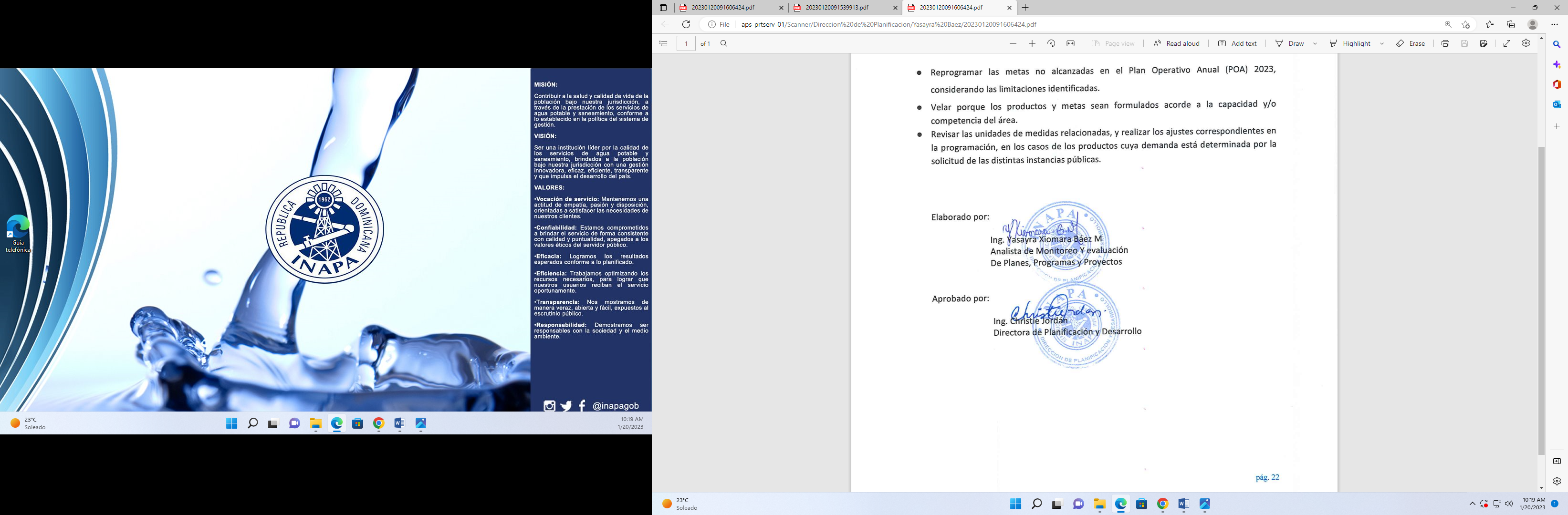 RangoRangoDescripción80% o +Metas realizadas adecuada, eficiente y oportunamente en relación con la programación.50% -79%Metas realizadas parcialmente.0%-49%Metas no realizadas o de ejecución no adecuada.Objetivo Específico del PEIProductoMeta física 4to Trimestre 2022EjecutadoAvance del ProductoOE 1: Mejorar la cobertura y calidad del servicio de Agua PotableOE 2: Aumentar la cobertura del servicio de saneamientoPrograma de detección y protección de fugas (PCA.0)1,245 averías corregidas2,126 averías corregidas170.76%OE 1: Mejorar la cobertura y calidad del servicio de Agua PotableOE 2: Aumentar la cobertura del servicio de saneamientoPrograma de Catastro de Redes para aguas potables1 levantamiento00%OE 1: Mejorar la cobertura y calidad del servicio de Agua PotableOE 2: Aumentar la cobertura del servicio de saneamientoPrograma medición de caudales y evaluación operación de los sistemas de agua potable9 acueductos medidos4 acueductos medidos44.44%OE 1: Mejorar la cobertura y calidad del servicio de Agua PotableOE 2: Aumentar la cobertura del servicio de saneamientoPrograma distribución de agua potable con camiones cisterna35,100 galones de agua entregado35,100 galones de agua entregado100%OE 1: Mejorar la cobertura y calidad del servicio de Agua PotableOE 2: Aumentar la cobertura del servicio de saneamientoPlan de Mantenimiento en infraestructura civil de sistemas de acueductos (Plan de rescate y habilitación de infraestructura)36 unidades habilitadas34 unidades habilitadas94.44%OE 1: Mejorar la cobertura y calidad del servicio de Agua PotableOE 2: Aumentar la cobertura del servicio de saneamientoPlan de Mantenimiento preventivo, eléctrico y mecánico675 Equipo Corregido0 Equipo Corregidos0%OE 1: Mejorar la cobertura y calidad del servicio de Agua PotableOE 2: Aumentar la cobertura del servicio de saneamientoPrograma de catastro de suministros eléctricos y equipamientos electromecánicos.195 Unidad Intervenida0 Unidad Intervenida0%OE 1: Mejorar la cobertura y calidad del servicio de Agua PotableOE 2: Aumentar la cobertura del servicio de saneamientoPrograma de análisis de redes y eficiencia energética6 Unidad Intervenida0Unidad Intervenida0%OE 1: Mejorar la cobertura y calidad del servicio de Agua PotableOE 2: Aumentar la cobertura del servicio de saneamientoPlan de Mantenimiento Correctivo de equipos135 Unidad IntervenidaUnidad Intervenida%OE 1: Mejorar la cobertura y calidad del servicio de Agua PotableOE 2: Aumentar la cobertura del servicio de saneamientoPrograma sustitución de redes colapsadas en los diferentes sistemas de alcantarillado sanitarios300 ml sustituidos 280ml sustituidos93.33%OE 1: Mejorar la cobertura y calidad del servicio de Agua PotableOE 2: Aumentar la cobertura del servicio de saneamientoPlan de mantenimiento de redes en los sistemas de alcantarillado sanitario21,600 ml saneados19,758 ml saneados91.47%Objetivo Específico del PEIProductoMeta física 4to Trimestre 2022EjecutadoAvance del ProductoOE 4:Lograr la Sostenibilidad Financiera					Cartera de Clientes aumentada9,606 usuarios convertidos a clientes4,946 usuarios51%OE 4:Lograr la Sostenibilidad Financiera					Plan Nacional de Facturación6.25% facturas generadas y entregadas60% facturas generadas y entregadas60%OE 4:Lograr la Sostenibilidad Financiera					Plan Nacional de Facturación9,606 facturas5,280 facturas54%OE 4:Lograr la Sostenibilidad Financiera					Plan Nacional de FacturaciónRD$257,145,000RD$292,147,542.75113%OE 4:Lograr la Sostenibilidad Financiera					Actualización Base de datos e información de clientes y datos de facturación5,571 solicitudes actualizadas en la base de datos5,064solicitudes actualizadas en la base de datos90%OE 4:Lograr la Sostenibilidad Financiera					Plan de Disminución de cartera morosa7.5% de disminución de cartera morosa17.46% de disminución17.46%OE 4:Lograr la Sostenibilidad Financiera					Plan de Disminución de cartera morosaRD$68,355,000 proveniente a cuentas morosasRD$9,157,447.7319%OE 4:Lograr la Sostenibilidad Financiera					Plan de mejora de procesos de servicios y atención al cliente13.74% de PACs usando formulario DC-73.84% de PACs usando formulario DC-73.84%OE 4:Lograr la Sostenibilidad Financiera					Plan de mejora de procesos de servicios y atención al cliente3.75% de continuidad de datos saneados0% de continuidad de datos saneados0%OE 4:Lograr la Sostenibilidad Financiera					Programa de instalación de medidores14 medidores y sensores instalados37medidores y sensores instalados264%Objetivo Específico del PEIProductoMeta física 4to Trimestre 2022EjecutadoAvance del ProductoOE 1: Mejorar la cobertura y calidad del servicio de Agua Potable.OE 2: Aumentar la cobertura del servicio de saneamientoSupervisión de Sistemas de Acueductos y Alcantarillados113 viajes técnicos312viajes técnicos276%OE 1: Mejorar la cobertura y calidad del servicio de Agua Potable.OE 2: Aumentar la cobertura del servicio de saneamientoSupervisión de Sistemas de Acueductos y Alcantarillados30 reportes36 reportes120%OE 1: Mejorar la cobertura y calidad del servicio de Agua Potable.OE 2: Aumentar la cobertura del servicio de saneamientoSupervisión de Sistemas de Acueductos y Alcantarillados6 informes de laboratorio40 informes de laboratorio233%OE 1: Mejorar la cobertura y calidad del servicio de Agua Potable.OE 2: Aumentar la cobertura del servicio de saneamientoSupervisión de Sistemas de Acueductos y Alcantarillados1 documento de opinión legal3 documento de opinión legal300%OE 1: Mejorar la cobertura y calidad del servicio de Agua Potable.OE 2: Aumentar la cobertura del servicio de saneamientoSupervisión de Sistemas de Acueductos y Alcantarillados3 documentos remitidos10 documentos remitidos333%OE 1: Mejorar la cobertura y calidad del servicio de Agua Potable.OE 2: Aumentar la cobertura del servicio de saneamientoSupervisión de Sistemas de Acueductos y Alcantarillados15 cubicaciones36 cubicaciones240%OE 1: Mejorar la cobertura y calidad del servicio de Agua Potable.OE 2: Aumentar la cobertura del servicio de saneamientoSupervisión de Sistemas de Acueductos y Alcantarillados3 matriz de avance físico-financiero2 matriz de avance físico-financiero90%OE 1: Mejorar la cobertura y calidad del servicio de Agua Potable.OE 2: Aumentar la cobertura del servicio de saneamientoSupervisión de Sistemas de Acueductos y Alcantarillados23 viajes para inicio de recepción de obra4 viajes para inicio de recepción de obra17%OE 1: Mejorar la cobertura y calidad del servicio de Agua Potable.OE 2: Aumentar la cobertura del servicio de saneamientoPrograma de Gestión y Administración de Proyectos con Fondos Especiales1 expedientes de solicitud de desembolso 0 expedientes de solicitud de desembolso 0%OE 1: Mejorar la cobertura y calidad del servicio de Agua Potable.OE 2: Aumentar la cobertura del servicio de saneamientoPrograma de Gestión y Administración de Proyectos con Fondos Especiales3 documentos de auditoría y estados financieros3 documentos de auditoría y estados financieros100%OE 1: Mejorar la cobertura y calidad del servicio de Agua Potable.OE 2: Aumentar la cobertura del servicio de saneamientoPrograma de Gestión y Administración de Proyectos con Fondos Especiales1 contrato de adquisición1contrato de adquisición100%OE 1: Mejorar la cobertura y calidad del servicio de Agua Potable.OE 2: Aumentar la cobertura del servicio de saneamientoPrograma de Gestión y Administración de Proyectos con Fondos Especiales    3  actas elaboradas3actas elaboradas100%OE 1: Mejorar la cobertura y calidad del servicio de Agua Potable.OE 2: Aumentar la cobertura del servicio de saneamientoPrograma de Gestión y Administración de Proyectos con Fondos Especiales3 informes de evaluación de ofertas3 informes de evaluación de ofertas100%OE 1: Mejorar la cobertura y calidad del servicio de Agua Potable.OE 2: Aumentar la cobertura del servicio de saneamientoPrograma de Gestión y Administración de Proyectos con Fondos Especiales1 informes entregados por las firmas consultoras2 informes entregados por las firmas consultoras200%Objetivo Específico del PEIProductoMeta física 4to Trimestre 2022EjecutadoAvance del ProductoOE 1: Mejorar la cobertura y calidad del servicio de Agua Potable.OE 2: Aumentar la cobertura del servicio de saneamientoSistemas de Acueductos comunitarios mejorados4 sistemas 3 sistemas90%OE 1: Mejorar la cobertura y calidad del servicio de Agua Potable.OE 2: Aumentar la cobertura del servicio de saneamientoDiagnostico Situación Actual de las Comunidades Urbanas y Rurales en Agua Potable y Saneamiento realizado50 comunidades rurales evaluadas46 comunidades rurales evaluadas92%OE 1: Mejorar la cobertura y calidad del servicio de Agua Potable.OE 2: Aumentar la cobertura del servicio de saneamientoDiagnostico Situación Actual de las Comunidades Urbanas y Rurales en Agua Potable y Saneamiento realizado150 comunidades registradas en el SIASAR78 comunidades registradas en el SIASAR52%OE 1: Mejorar la cobertura y calidad del servicio de Agua Potable.OE 2: Aumentar la cobertura del servicio de saneamientoDiagnostico Situación Actual de las Comunidades Urbanas y Rurales en Agua Potable y Saneamiento realizado60 encuestas/informes realizados47 encuestas/ informes realizados78%OE 1: Mejorar la cobertura y calidad del servicio de Agua Potable.OE 2: Aumentar la cobertura del servicio de saneamientoPlan de Fortalecimiento de Capacidades de las Organizaciones Comunitarias de Servicio de Agua y Saneamiento (OCSAS)15 talleres impartidos13 talleres impartidos86%OE 1: Mejorar la cobertura y calidad del servicio de Agua Potable.OE 2: Aumentar la cobertura del servicio de saneamientoMatriz de Seguimiento de Necesidades y Reclamos de las Juntas de Vecinos125 registros120 registros96 %Objetivo Específico del PEIProductoMeta física 4to Trimestre 2022EjecutadoAvance del ProductoOE 1: Mejorar la Cobertura y Calidad del Servicio de Agua PotableSistemas de Medición instalados en las plantas potabilizadoras5 unidades0 unidades0%Objetivo Específico del PEIProductoMeta física 4to Trimestre 2022EjecutadoAvance del ProductoOE 2: Aumentar la Cobertura del Servicio de SaneamientoCobertura de Abastecimiento de Sustancias Químicas25%25%100%OE 2: Aumentar la Cobertura del Servicio de SaneamientoReporte de Consumo y Existencia de Sustancias Químicas3 reportes3 reportes100%OE 2: Aumentar la Cobertura del Servicio de SaneamientoPlan de Mejora de Procesos en Plantas Potabilizadoras95% avance55.17%58.07%OE 2: Aumentar la Cobertura del Servicio de SaneamientoCobertura de Sistemas de Cloración100%90%90%OE 2: Aumentar la Cobertura del Servicio de SaneamientoInforme de situación Actual de Plantas Potabilizadoras 25%21.50%91.50%OE 2: Aumentar la Cobertura del Servicio de SaneamientoPlan de Mejoramiento de Infraestructuras de Plantas Potabilizadoras15 unidades29 unidades193%OE 2: Aumentar la Cobertura del Servicio de SaneamientoPlan de Mantenimiento Preventivo en Plantas Potabilizadoras, implementado34 unidades40 unidades117%OE 2: Aumentar la Cobertura del Servicio de SaneamientoPlan de Limpieza y Desinfección de Acueductos12%3.65%30.41%OE 2: Aumentar la Cobertura del Servicio de SaneamientoPlan de Mejora Operacional en PTAR6 unidades mejoradas3 unidades50%OE 2: Aumentar la Cobertura del Servicio de SaneamientoSistema de Medición en PTAR108 unidades105 unidades95%OE 2: Aumentar la Cobertura del Servicio de SaneamientoPrograma de Mantenimiento Preventivo en PTAR72 unidades72 unidades100%OE 2: Aumentar la Cobertura del Servicio de SaneamientoPrograma de Evaluación de PTAR25% de avance2.40% de avance9.6%Plan de Mejoramiento de Infraestructura de PTAR2 unidades3 unidades150%Objetivo Específico del PEIProductoMeta física 4to Trimestre 2022EjecutadoAvance del ProductoOE 1: Mejorar la cobertura y calidad del servicio de Agua Potable.OE 2: Aumentar la cobertura del servicio de saneamientoSupervisión y fiscalización de Sistemas de Abastecimiento de agua potable.16 Cantidades de obras puestas en posesión6 Cantidades de obras puestas en posesión38%OE 1: Mejorar la cobertura y calidad del servicio de Agua Potable.OE 2: Aumentar la cobertura del servicio de saneamientoSupervisión y fiscalización de Sistemas de Abastecimiento de agua potable.134 Informes de supervision150 Informes de supervision112%OE 1: Mejorar la cobertura y calidad del servicio de Agua Potable.OE 2: Aumentar la cobertura del servicio de saneamientoSupervisión y fiscalización de Sistemas de Abastecimiento de agua potable.18 Informes de fiscalización 36 Informes de fiscalización200%OE 1: Mejorar la cobertura y calidad del servicio de Agua Potable.OE 2: Aumentar la cobertura del servicio de saneamientoSupervisión y fiscalización de Sistemas de Abastecimiento de agua potable.29 informes de pruebas de tuberías37 informes de pruebas de tuberías128%OE 1: Mejorar la cobertura y calidad del servicio de Agua Potable.OE 2: Aumentar la cobertura del servicio de saneamientoSupervisión y fiscalización de Sistemas de Abastecimiento de agua potable.7 cantidades de Pré-recepción de obras3 cantidades de Pré-recepción de obras43%OE 1: Mejorar la cobertura y calidad del servicio de Agua Potable.OE 2: Aumentar la cobertura del servicio de saneamientoSupervisión y Fiscalización de Sistemas de recolección y Saneamiento de aguas residuales2 Cantidades de obras puestas en posesión2 Cantidades de obras puestas en posesión100%OE 1: Mejorar la cobertura y calidad del servicio de Agua Potable.OE 2: Aumentar la cobertura del servicio de saneamientoSupervisión y Fiscalización de Sistemas de recolección y Saneamiento de aguas residuales27 Informes de supervision56 Informes de supervisiòn207%OE 1: Mejorar la cobertura y calidad del servicio de Agua Potable.OE 2: Aumentar la cobertura del servicio de saneamientoSupervisión y Fiscalización de Sistemas de recolección y Saneamiento de aguas residuales28 Informes de fiscalización15 Informes de fiscalización54%OE 1: Mejorar la cobertura y calidad del servicio de Agua Potable.OE 2: Aumentar la cobertura del servicio de saneamientoSupervisión y Fiscalización de Sistemas de recolección y Saneamiento de aguas residuales11 informes de pruebas de tuberías6 informes de pruebas de tuberías86%OE 1: Mejorar la cobertura y calidad del servicio de Agua Potable.OE 2: Aumentar la cobertura del servicio de saneamientoSupervisión y Fiscalización de Sistemas de recolección y Saneamiento de aguas residuales4 cantidades de Pre-recepción de obras0  cantidad de Pre-recepción de obras0%Objetivo Específico del PEIProductoMeta física 4to Trimestre 2022EjecutadoAvance del ProductoOE 3: Mejorar el Desempeño y la Eficiencia de la Gestión InstitucionalPrograma de Inserción Laboral40% de Avance40% de Avance100% OE 3: Mejorar el Desempeño y la Eficiencia de la Gestión InstitucionalDigitalización y actualización de los expedientes de los empleados de Nivel Central y Acueductos30% de avance0% de avance0%OE 3: Mejorar el Desempeño y la Eficiencia de la Gestión InstitucionalEncuesta de Clima Laboral20% de Avance20% de Avance100% OE 3: Mejorar el Desempeño y la Eficiencia de la Gestión InstitucionalDiccionario de Competencias40% de Avance40% de Avance100%OE 3: Mejorar el Desempeño y la Eficiencia de la Gestión InstitucionalManual de Cargos por Competencias50% de Avance50% de Avance100%Personal Uniformado35% de avance35% de avance100%Objetivo Específico del PEIProductoMeta física 4to Trimestre 2022EjecutadoAvance del ProductoOE 1: Mejorar la cobertura y calidad del servicio de Agua Potable.OE 2: Aumentar la cobertura del servicio     de saneamientoMuestras analizadas de Acueductos con control sanitario8,807 muestras4,215 muestras%OE 1: Mejorar la cobertura y calidad del servicio de Agua Potable.OE 2: Aumentar la cobertura del servicio     de saneamientoMuestras analizadas con control sanitario con biología molecular1,250 muestras0 muestras0%OE 1: Mejorar la cobertura y calidad del servicio de Agua Potable.OE 2: Aumentar la cobertura del servicio     de saneamientoMuestras analizadas con control sanitario con espectroscopia500 muestras 0 muestras0%OE 1: Mejorar la cobertura y calidad del servicio de Agua Potable.OE 2: Aumentar la cobertura del servicio     de saneamientoMuestras analizadas clientes internos572 muestras1,394 muestras243%Objetivo Específico del PEIProductoMeta física 4to Trimestre 2022EjecutadoAvance del ProductoOE 1: Mejorar la cobertura y calidad del servicio de Agua PotableOE 2: Aumentar la cobertura del servicio     de saneamientoAutomatización de toma de muestras200 uds0 uds0%OE 1: Mejorar la cobertura y calidad del servicio de Agua PotableOE 2: Aumentar la cobertura del servicio     de saneamientoMantenimiento de la acreditación38.69% de avance38.69% de avance100%OE 1: Mejorar la cobertura y calidad del servicio de Agua PotableOE 2: Aumentar la cobertura del servicio     de saneamientoImplementación de Determinaciones fisicoquímica7 uds0uds0%OE 1: Mejorar la cobertura y calidad del servicio de Agua PotableOE 2: Aumentar la cobertura del servicio     de saneamientoActualización de laboratorios regionales7 uds 0 uds0%OE 1: Mejorar la cobertura y calidad del servicio de Agua PotableOE 2: Aumentar la cobertura del servicio     de saneamientoHabilitación de laboratorios regionales7 uds0 uds0%OE 1: Mejorar la cobertura y calidad del servicio de Agua PotableOE 2: Aumentar la cobertura del servicio     de saneamientoPlan de Seguridad del Agua (PSA)21 muestras36 muestras171%OE 1: Mejorar la cobertura y calidad del servicio de Agua PotableOE 2: Aumentar la cobertura del servicio     de saneamientoMuestreo de fuentes21 muestras29 muestras 138%OE 1: Mejorar la cobertura y calidad del servicio de Agua PotableOE 2: Aumentar la cobertura del servicio     de saneamientoAcueductos en control sanitario8 muestras1 muestras12.5%OE 1: Mejorar la cobertura y calidad del servicio de Agua PotableOE 2: Aumentar la cobertura del servicio     de saneamientoMedición de cloro residual en la red con el Sistema de Monitoreo de la Potabilidad del Agua (SISMOPA)1 muestras0 muestras0%OE 1: Mejorar la cobertura y calidad del servicio de Agua PotableOE 2: Aumentar la cobertura del servicio     de saneamientoÍndice de Potabilidad90.69%77.94%77.94%Objetivo Específico del PEIProductoMeta física 4to Trimestre 2022EjecutadoAvance del ProductoOE 3: Mejorar el Desempeño y la Eficiencia de la Gestión InstitucionalInformes de Avance del POA 2022 1 Informe1 informe100%OE 3: Mejorar el Desempeño y la Eficiencia de la Gestión InstitucionalPACC 2023 formulado70%35%35%OE 3: Mejorar el Desempeño y la Eficiencia de la Gestión InstitucionalInformes de Avance del PACC 20221 Informe1 informe100%OE 3: Mejorar el Desempeño y la Eficiencia de la Gestión InstitucionalProyectos Nuevos Formulados de inversión pública21 proyectos21 proyectos100%OE 3: Mejorar el Desempeño y la Eficiencia de la Gestión InstitucionalProyectos registrados en el Sistema Nacional de Inversión Pública (SNIP)15 proyectos15proyectos100%Objetivo Específico del PEIProductoMeta física 4to Trimestre 2022EjecutadoAvance del ProductoOE 3: Mejorar el Desempeño y la Eficiencia de la Gestión Institucional.Avance Físico y Financiero de los proyectos de inversión.1 informe1informe100%OE 3: Mejorar el Desempeño y la Eficiencia de la Gestión Institucional.Cuota Compromiso de Capital9 matrices de programación de pago de capital9 matrices de programación de pago de capital100%OE 3: Mejorar el Desempeño y la Eficiencia de la Gestión Institucional.Informe de seguimiento a los ingresos y egresos realizado con los fondos provenientes del MSP.1 informe1informe100%OE 3: Mejorar el Desempeño y la Eficiencia de la Gestión Institucional.Estructuración Organizacional Actualizada20% de avance15% de avance75%OE 3: Mejorar el Desempeño y la Eficiencia de la Gestión Institucional.Manual de Organización y Funciones actualizado20% de avance18% de avance90%OE 3: Mejorar el Desempeño y la Eficiencia de la Gestión Institucional.Seguimiento al Sistema de Gestión Integrado (Calidad basado en ISO 9001:2015 y Anti soborno ISO 37001)1 auditoria1auditoria100%OE 3: Mejorar el Desempeño y la Eficiencia de la Gestión Institucional.Procesos y procedimientos internos del SGI mejorados y optimizados10% de avance5% de avance50%OE 3: Mejorar el Desempeño y la Eficiencia de la Gestión Institucional.Carta Compromiso al Ciudadano15% de avance5% de avance33%OE 3: Mejorar el Desempeño y la Eficiencia de la Gestión Institucional.Mantenimiento y Supervisión del Sistema de Gestión Integrado20% de avance20% de avance100%OE 3: Mejorar el Desempeño y la Eficiencia de la Gestión Institucional.Manual de Procedimientos institucional del INAPA.20% de avance20% de avance100%OE 3: Mejorar el Desempeño y la Eficiencia de la Gestión Institucional.Recursos Financieros y Técnicos de Cooperación Internacional, para fortalecer el desarrollo institucional 1 ud1 ud100%OE 3: Mejorar el Desempeño y la Eficiencia de la Gestión Institucional.Avance Físico y Financiero de los proyectos de inversión con fondos de Cooperación.1 informe1 informe100%Objetivo Específico del PEIProductoMeta física 4to Trimestre 2022EjecutadoAvance del ProductoOE 3: Mejorar el Desempeño y la Eficiencia de la Gestión Institucional.Programa de Atención a Solicitudes de Información Recibidas25% de solicitudes atendidas25% de solicitudes atendidas100%OE 3: Mejorar el Desempeño y la Eficiencia de la Gestión Institucional.Programa de Atención de Quejas, Denuncias, Reclamaciones y Sugerencias25% de quejas atendidas25% de quejas atendidas100%OE 3: Mejorar el Desempeño y la Eficiencia de la Gestión Institucional.Portal de Transparencia actualizado25% de avance25% de avance100%OE 3: Mejorar el Desempeño y la Eficiencia de la Gestión Institucional.Plan de trabajo provisto por la DEGEIG, ejecutado25% de avance25% de avance100%Objetivo Específico del PEIProductoMeta física 4to Trimestre 2022EjecutadoAvance del ProductoOE 3: Mejorar el Desempeño y la Eficiencia de la Gestión Institucional.Órdenes de compra, revisadas1500 expedientes318 expedientes21%OE 3: Mejorar el Desempeño y la Eficiencia de la Gestión Institucional.Nomina revisada39 expedientes44 expedientes113%OE 3: Mejorar el Desempeño y la Eficiencia de la Gestión Institucional.Contratos revisados18 expedientes7 expedientes39%OE 3: Mejorar el Desempeño y la Eficiencia de la Gestión Institucional.Fondo de Caja chica revisado150 expedientes105 expedientes70%OE 3: Mejorar el Desempeño y la Eficiencia de la Gestión Institucional.Viáticos revisados4,325 expedientes3,457 expedientes80%OE 3: Mejorar el Desempeño y la Eficiencia de la Gestión Institucional.Cubicaciones revisadas216 expedientes189 expedientes88%OE 3: Mejorar el Desempeño y la Eficiencia de la Gestión Institucional.Pre-cheques revisados3,600 expedientes1,027 expedientes29%OE 3: Mejorar el Desempeño y la Eficiencia de la Gestión Institucional.Cheques y transferencias revisadas3,600 expedientes1,597 expedientes44%OE 3: Mejorar el Desempeño y la Eficiencia de la Gestión Institucional.Pago de Alquileres de Locales y viviendas  revisados147 expedientes111 expedientes76%OE 3: Mejorar el Desempeño y la Eficiencia de la Gestión Institucional.Arqueo de Fondos150 expedientes155 expedientes103%Objetivo Específico del PEIProductoMeta física 4to Trimestre 2022EjecutadoAvance del ProductoOE 3: Mejorar el Desempeño y la Eficiencia de la Gestión Institucional.Recepción mercancías en suministro 108 expedientes55 expedientes51%OE 3: Mejorar el Desempeño y la Eficiencia de la Gestión Institucional.Recepción de combustibles 6 expedientes9 expedientes150%OE 3: Mejorar el Desempeño y la Eficiencia de la Gestión Institucional.Medición de Combustible diaria (Bomba)156 expedientes150 expedientes96%OE 3: Mejorar el Desempeño y la Eficiencia de la Gestión Institucional.Transferencia de pago supervisados75 expedientes274 expedientes365%OE 3: Mejorar el Desempeño y la Eficiencia de la Gestión Institucional.Inventario de Mercancía 2 expedientes12 expedientes600%OE 3: Mejorar el Desempeño y la Eficiencia de la Gestión Institucional.Inventario de Comprobantes de DC-53 expedientes3 expedientes100%OE 3: Mejorar el Desempeño y la Eficiencia de la Gestión Institucional.Revisión de Ingresos Diarios 78 expedientes78 expedientes100%OE 3: Mejorar el Desempeño y la Eficiencia de la Gestión Institucional.Revisión Regalía pascual15 expedientes27 expedientes180%OE 3: Mejorar el Desempeño y la Eficiencia de la Gestión Institucional.Inventario planta física y de vehículos2 expedientes1 expedientes50%OE 3: Mejorar el Desempeño y la Eficiencia de la Gestión Institucional.Auditorias Especiales1 expedientes 1 expedientes100%Revisión de Conciliaciones bancarias27 expedientes18 expedientes42%Entrenamientos2 entrenamientos0 entrenamientos0%Instructivos elaborados 1 uds1uds100%Arqueo tickets de combustible13 expedientes13 expedientes100%Objetivo Específico del PEIProductoMeta física 4to Trimestre 2022EjecutadoAvance del ProductoOE 3: Mejorar el Desempeño y la Eficiencia de la Gestión Institucional.Postular y defender INAPA, antes los Tribunales a nivel Nacional.25% de casos resueltos25% de casos resueltos100%OE 3: Mejorar el Desempeño y la Eficiencia de la Gestión Institucional.Realizar demandas judiciales de cualquier índole (materia), siempre y cuando afecten los intereses del INAPA25% de casos resueltos25% de casos resueltos100%Objetivo Específico del PEIProductoMeta física 4to Trimestre 2022EjecutadoAvance del ProductoOE 3: Mejorar el Desempeño y la Eficiencia de la Gestión Institucional.Trámite para la declaratoria de utilidad Pública de terrenos.25% de solicitudes atendidas0% de solicitudes atendidas0%OE 3: Mejorar el Desempeño y la Eficiencia de la Gestión Institucional.Soporte Legal en los operativos de desconexiones ilegales25% de solicitudes atendidas25% de solicitudes atendidas100%OE 3: Mejorar el Desempeño y la Eficiencia de la Gestión Institucional.Coordinar las notificaciones tanto judiciales y extrajudiciales de los asuntos litigiosos25% de solicitudes atendidas25% de casos resueltos100%OE 3: Mejorar el Desempeño y la Eficiencia de la Gestión Institucional.Proveedores del Estado Inhabilitados25% Solicitudes atendidas00%OE 3: Mejorar el Desempeño y la Eficiencia de la Gestión Institucional.Comisión de Personal25% de solicitudes atendidas0% de solicitudes atendidas0%OE 3: Mejorar el Desempeño y la Eficiencia de la Gestión Institucional.Procesos de Licitaciones25% de avance25% de avance100%OE 3: Mejorar el Desempeño y la Eficiencia de la Gestión Institucional.Impugnaciones respondidas25% de solicitudes atendidas16.67% de avance66.67%OE 3: Mejorar el Desempeño y la Eficiencia de la Gestión Institucional.Trámites generados en el Sistema TRE de la Contraloría General de la República25% casos gestionados25% casos gestionados100%OE 3: Mejorar el Desempeño y la Eficiencia de la Gestión Institucional.Contratos de Alquiler de Locales25% de avance25% de avance100%OE 3: Mejorar el Desempeño y la Eficiencia de la Gestión Institucional.Contratos de Distribución de Agua25% de avance25% de avance100%OE 3: Mejorar el Desempeño y la Eficiencia de la Gestión Institucional.Contratos Prestación de Servicios25% de avance8.33% de avance33.33%OE 3: Mejorar el Desempeño y la Eficiencia de la Gestión Institucional.Contratos de Arrendamientos de superficies, Contratos de Compensación y Compra de Terreno25% de avance8.33% de avance33%OE 3: Mejorar el Desempeño y la Eficiencia de la Gestión Institucional.Opinión Jurídica25% de avance25% de avance100%OE 3: Mejorar el Desempeño y la Eficiencia de la Gestión Institucional.Gestión Legal25% de avance25% de avance100%Objetivo Específico del PEIProductoMeta física 4to Trimestre 2022EjecutadoAvance del ProductoOE 3: Mejorar el Desempeño y la Eficiencia de la Gestión Institucional.Informe mensual de Producción de Agua Potable para el Banco Central3 informes        3 informes100%OE 3: Mejorar el Desempeño y la Eficiencia de la Gestión Institucional.Informe Mensual de Estadísticas de Producción de Agua Potable3 informes3 informes100%OE 3: Mejorar el Desempeño y la Eficiencia de la Gestión Institucional.Informe Mensual de Estadísticas de Producción de Agua Potable para Metas Presidencias3 informes3  informes100%OE 3: Mejorar el Desempeño y la Eficiencia de la Gestión Institucional.Reporte Mensual de Recolección de Aguas Residuales3 informes3 informes100%OE 3: Mejorar el Desempeño y la Eficiencia de la Gestión Institucional.Reporte Mensual de Cloro Residual3 informes3 informes100%OE 3: Mejorar el Desempeño y la Eficiencia de la Gestión Institucional.Reporte Mensual de Facturación3 informes3 informes100%OE 3: Mejorar el Desempeño y la Eficiencia de la Gestión Institucional.Reporte Mensual de Recaudación3 informes3 informes100%OE 3: Mejorar el Desempeño y la Eficiencia de la Gestión Institucional.Reporte Mensual de Índice de Potabilidad3 informes3 informes100%OE 3: Mejorar el Desempeño y la Eficiencia de la Gestión Institucional.Reporte Trimestral de Estadísticas para la Publicación en el Portal de Transparencia1 reporte1reporte100%OE 3: Mejorar el Desempeño y la Eficiencia de la Gestión Institucional.Informe de Costos de Operación institucional1 reporte1 reporte100%OE 3: Mejorar el Desempeño y la Eficiencia de la Gestión Institucional.Informe de Indicadores Institucionales para el Proyecto de AFD1 reporte1 reporte100%OE 3: Mejorar el Desempeño y la Eficiencia de la Gestión Institucional.Informe de Indicadores Institucionales (Operacionales)1 reporte1 reporte100%Objetivo Específico del PEIProductoMeta física 4to Trimestre 2022EjecutadoAvance del ProductoOE 3: Mejorar el Desempeño y la Eficiencia de la Gestión Institucional.Programa de automatización de procesos a través de software y herramientas de desarrollo25% de avance25% de avance100%OE 3: Mejorar el Desempeño y la Eficiencia de la Gestión Institucional.Herramienta de Servicio de Análisis de Datos42% de avance42% de avance100%OE 3: Mejorar el Desempeño y la Eficiencia de la Gestión Institucional.Iniciativas TIC y de Gobierno Electrónico implementadas15% de avance15% de avance100%OE 3: Mejorar el Desempeño y la Eficiencia de la Gestión Institucional.Robustecimiento de los Procedimientos de Acción Interna34% de avance34% de avance100%OE 3: Mejorar el Desempeño y la Eficiencia de la Gestión Institucional.Transformación Digital10% de avance3.3% de avance33%OE 3: Mejorar el Desempeño y la Eficiencia de la Gestión Institucional.Programa de mantenimiento de equipos tecnológicos21% de avance21% de avance100%OE 3: Mejorar el Desempeño y la Eficiencia de la Gestión Institucional.Controles de Seguridad Cibernética y alta tecnología18% de avance18% de avance100%OE 3: Mejorar el Desempeño y la Eficiencia de la Gestión Institucional.Equipamiento de hardware21% de avance21% de avance100%OE 3: Mejorar el Desempeño y la Eficiencia de la Gestión Institucional.Programa de evaluación, gestión, mantenimiento y actualización de software interno18% de avance18% de avance100%Objetivo Específico del PEIProductoMeta física 4to Trimestre 2022EjecutadoAvance del ProductoOE 3: Mejorar el Desempeño y la Eficiencia de la Gestión Institucional.Presupuesto Institucional Formulado1 uds1uds100%OE 3: Mejorar el Desempeño y la Eficiencia de la Gestión Institucional.Reporte mensual de Ejecución Presupuestaria realizados y entregados3 unidades3 unidades100%Objetivo Específico del PEIProductoMeta física 4to Trimestre 2022EjecutadoAvance del ProductoOE 3: Mejorar el Desempeño y la Eficiencia de la Gestión Institucional.Informe de Ejecución Financiera Trimestral realizados y entregados1 uds1 uds100%OE 3: Mejorar el Desempeño y la Eficiencia de la Gestión Institucional.Informe Trimestral de Ejecución Presupuestaria MH/ DIGEPRES1 uds1 uds100%OE 3: Mejorar el Desempeño y la Eficiencia de la Gestión Institucional.Informe de Flujo de Efectivo realizados y entregados13 uds  13 uds100%OE 3: Mejorar el Desempeño y la Eficiencia de la Gestión Institucional.Informes Financieros elaborados y presentados3 uds3 uds100%OE 3: Mejorar el Desempeño y la Eficiencia de la Gestión Institucional.Cuentas por Pagar gestionadas   12 registros12 registros100%OE 3: Mejorar el Desempeño y la Eficiencia de la Gestión Institucional.Estado de Cuentas por Pagar a Suplidores3 informes3 informes100%OE 3: Mejorar el Desempeño y la Eficiencia de la Gestión Institucional.Cuentas bancarias Conciliadas3 unidades entregadas3 unidades entregadas100%OE 3: Mejorar el Desempeño y la Eficiencia de la Gestión Institucional.Pagos100% de pagos realizados de los requerido100% de pagos realizados de los requerido100%OE 3: Mejorar el Desempeño y la Eficiencia de la Gestión Institucional.Presentación formulario 6063 reportes3  reportes100%OE 3: Mejorar el Desempeño y la Eficiencia de la Gestión Institucional.Presentación formulario 6073 reportes3 reportes100%OE 3: Mejorar el Desempeño y la Eficiencia de la Gestión Institucional.Certificaciones de Retenciones100% de lo solicitado100% de lo solicitado100%OE 3: Mejorar el Desempeño y la Eficiencia de la Gestión Institucional.Declaraciones IR173 formularios3 formularios100%OE 3: Mejorar el Desempeño y la Eficiencia de la Gestión Institucional.Declaraciones IT13 formularios3 formularios100%OE 3: Mejorar el Desempeño y la Eficiencia de la Gestión Institucional.Inventario de Existencia de Materiales y Equipos1 reporte3 reporte100%OE 3: Mejorar el Desempeño y la Eficiencia de la Gestión Institucional.Informe de Disponibilidad Diaria 66 reportes3 reportes100%OE 3: Mejorar el Desempeño y la Eficiencia de la Gestión Institucional.Relación de los Ingresos y Egresos3 informe3informe100%OE 3: Mejorar el Desempeño y la Eficiencia de la Gestión Institucional.Evaluación financiera de los procesos de licitación.100% de lo solicitado100% de lo solicitado100%OE 3: Mejorar el Desempeño y la Eficiencia de la Gestión Institucional.Solicitud de autorización de Pago nóminas a DE realizadas100% de lo solicitado100% de lo solicitado100%OE 3: Mejorar el Desempeño y la Eficiencia de la Gestión Institucional.Autorizaciones de pagos Realizadas100% de lo solicitado100% de lo solicitado100%OE 3: Mejorar el Desempeño y la Eficiencia de la Gestión Institucional.Revisión de Viáticos realizadas100% de lo solicitado100% de lo solicitado100%OE 3: Mejorar el Desempeño y la Eficiencia de la Gestión Institucional.Revisión y firma de solicitudes de pago realizados.100% de lo solicitado100% de lo solicitado100%OE 3: Mejorar el Desempeño y la Eficiencia de la Gestión Institucional.Cheques y Transferencias100% de lo solicitado100% de lo solicitado100%OE 3: Mejorar el Desempeño y la Eficiencia de la Gestión Institucional.Entrega de Cheques por Ventanilla100% de lo solicitado100% de lo solicitado100%Objetivo Específico del PEIProductoMeta física 4to Trimestre 2022EjecutadoAvance del ProductoOE 3: Mejorar el Desempeño y la Eficiencia de la Gestión Institucional.Fondo general destinado para cubrir gastos menores del Nivel Central3 fondo disponible de tesorería3 fondo disponible de tesorería100%OE 3: Mejorar el Desempeño y la Eficiencia de la Gestión Institucional.Estadísticas de recaudaciones100% de avance100% de avance100%OE 3: Mejorar el Desempeño y la Eficiencia de la Gestión Institucional.Reportes de ingresos Diarios100% de avance100% de avance100%OE 3: Mejorar el Desempeño y la Eficiencia de la Gestión Institucional.Informe de ingresos anuales1 udsuds100%OE 3: Mejorar el Desempeño y la Eficiencia de la Gestión Institucional.Reporte de anulaciones.3 reportes3 reportes100%OE 3: Mejorar el Desempeño y la Eficiencia de la Gestión Institucional.Reporte de conciliación de ingresos100% de avance100 % de avance100%OE 3: Mejorar el Desempeño y la Eficiencia de la Gestión Institucional.Reporte de correcciones de balance100% de avance100% de avance100%OE 3: Mejorar el Desempeño y la Eficiencia de la Gestión Institucional.Estado General de ingresos Diarios100% de avance100% de avance100%OE 3: Mejorar el Desempeño y la Eficiencia de la Gestión Institucional.Relación de solicitudes de notas de débito y crédito emitidas100% de avance100% de avance100%OE 3: Mejorar el Desempeño y la Eficiencia de la Gestión Institucional.Relación de ingresos diarios por caja perteneciente a Nivel Central100% de avance100% de avance100%Objetivo Específico del PEIProductoMeta física 4to Trimestre 2022EjecutadoAvance del ProductoOE 4: Lograr la Sostenibilidad Financiera de la Institución	Programa de mejoramiento de Estaciones de Expendio de Combustibles 20% de avance0% de avance0%OE 4: Lograr la Sostenibilidad Financiera de la Institución	Programa de Equipamiento Oficinas Provinciales 9% de avance0.99% de avance11%OE 4: Lograr la Sostenibilidad Financiera de la Institución	Programa de Adecuación Oficinas Nivel Central12% de avance3.96% de avance33%OE 4: Lograr la Sostenibilidad Financiera de la Institución	Programa de mantenimiento preventivo y correctivo, de la estructura de los edificios, espacios físicos y áreas comunes.20% de avance35% de avance35%OE 4: Lograr la Sostenibilidad Financiera de la Institución	Trámites de Archivo y Correspondencia Digital 18% de avance0% de avance0%Objetivo Específico del PEIProductoMeta física 4to Trimestre 2022EjecutadoAvance del ProductoOE 4: Lograr la Sostenibilidad Financiera de la InstituciónPrograma de gestión de Almacén de Equipos y Materiales6% de avance3% de avance50%OE 4: Lograr la Sostenibilidad Financiera de la InstituciónPrograma de optimización de Inventario de Suministros y Material Gastable 15% de avance12% de avance80%OE 4: Lograr la Sostenibilidad Financiera de la InstituciónProcesos de compra y contrataciones para la generación de Órdenes de Compra y/o Servicios 16.5% de avance25.08% de avance152%OE 4: Lograr la Sostenibilidad Financiera de la InstituciónImplementación de Lineamientos para eficientizar gestión de compras, el flujo de los procesos e identificar y prevenir los riesgos del soborno 19% de avance19% de avance100%